OBJETIVOS Procedimento formal para a realização do estudo de impacto atuarial, aplicável ao Regime Próprio de Previdência do Servidor - RPPS; Subsidiar propostas de alteração legal à estrutura funcional e remuneratória dos segurados ativos do RPPS; Demonstrar a estimativa do seu impacto para o equilíbrio atuarial do RPPS por cargo/carreira, subdividido entre os fundos financeiro, previdenciário e proteção social dos militares, a saber:1.3.1 Fundo Financeiro: fundo estruturado em regime de repartição simples, destinado ao pagamento dos benefícios previdenciários aos segurados que tenham ingressado no serviço público estadual e aos que já recebiam benefícios previdenciários do Estado, até 25/04/2004, e aos seus respectivos dependentes;1.3.2 Fundo Previdenciário: fundo estruturado em regime de constituição de reservas de capital, destinado ao pagamento dos benefícios previdenciários aos servidores titulares de cargo efetivo que ingressarem no serviço público estadual a partir de 26/04/2004, e aos seus respectivos dependentes; 1.3.3 Fundo de Proteção Social dos Militares: fundo estruturado em regime de repartição simples, destinado ao pagamento dos benefícios de inatividade dos militares e das pensões militares de seus dependentes.ABRANGÊNCIA2.1 Órgãos da administração direta, autarquias e fundações públicas do Poder Executivo Estadual.FUNDAMENTAÇÃO LEGALArtigo 75, Portaria MF Nº 464, de 19 de novembro de 2018.DEFINIÇÕESReestruturação de Carreira: Todo ajuste quanto a ampliação e reformulação dos quadros existentes e as demais políticas de pessoal do ente federativo que possam provar a majoração potencial dos benefícios do regime próprio. 	Estudo de Impacto Atuarial: Estudo de Impacto Atuarial: documento que contenha as provisões matemáticas previdenciárias e resultado atuarial, descrevendo, de forma clara e precisa, as características gerais da massa de beneficiários analisada, as bases técnicas adotadas e as metodologias utilizadas nessas formulações.5. UNIDADES FUNCIONAIS ENVOLVIDAS5.1 Gerência de Carreiras e Desenvolvimento de Pessoas – GECADS;5.2 Núcleo de Estatística de Recursos Humanos - NUERH;5.3 Instituto de Previdência dos Servidores do Estado do Espírito Santo – IPAJM.6. PROCEDIMENTOSCálculo Atuarial/RPPS - Reestruturação de Cargos Efetivos e suas Respectivas Carreiras.Sempre que a reestruturação de carreiras impactar em estrutura funcional e remuneratória dos segurados ativos do RPPS, devem ser realizadas as atividades:  T01 – Detalhar parâmetros da proposta de reestruturação de carreira - GECADSDescreve os parâmetros da estrutura remuneratória e de carreira validada e discutida pelos interessados, em conformidade com as questões legais e interesse público. T02 – Compatibilizar a base de dados com os novos parâmetros de estrutura remuneratória - NUERHCompatibiliza a base de dados adequada ao Layout estabelecido pela Secretaria de Previdência – SPREV, com os novos parâmetros de estrutura remuneratória. T03 – Analisar e conferir base de dados - IPAJMAnalisa a base de dados recebida, verificando se está em conformidade com o layout legalmente estabelecido. Estando em conformidade segue T04, caso contrário T02.T04 – Solicitar estudo de impacto atuarial – EMPRESA DE CONSULTORIA ATUARIALAs projeções atuariais deverão ser apresentadas de forma segregada, apontando eventuais impactos por fundo do RPPS (Fundo Financeiro, Fundo Previdenciário e Fundo de Proteção Social dos Militares) devendo ser utilizadas as premissas estabelecidas na Norma de Procedimento do IPAJM. Prazo de 15 (quinze) dias úteis podendo ser prorrogado por mais 5 (cinco) dias úteis, caso haja necessidade.T05 – Analisar e conferir estudo de impacto atuarial - IPAJMAnalisa o estudo de impacto atuarial e as premissas utilizadas, estando em conformidade segue T06, caso contrário T04.T06 – Receber estudo de impacto atuarial - GECADS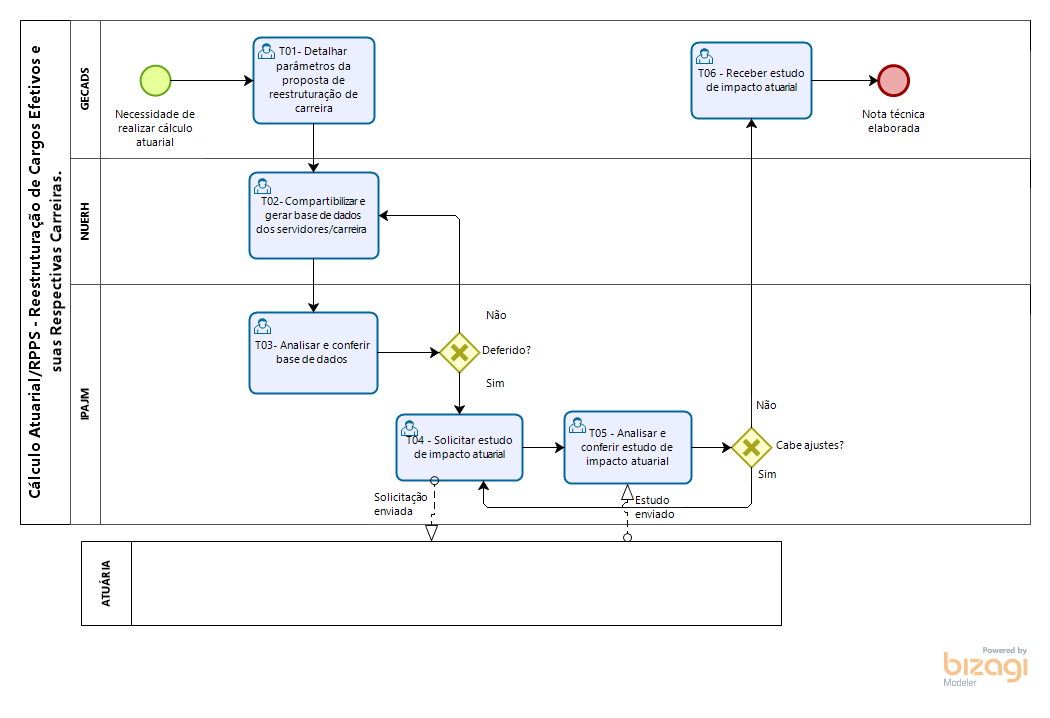 7. INFORMAÇÕES ADICIONAISNão aplicável.8. ANEXOS8.1 Modelo de Declaração do Ordenador de Despesa.9. ASSINATURAS NORMA DE PROCEDIMENTO – SEGER Nº 024Tema:Cálculo Atuarial/RPPS - Reestruturação de Cargos Efetivos e suas Respectivas Carreiras.Cálculo Atuarial/RPPS - Reestruturação de Cargos Efetivos e suas Respectivas Carreiras.Cálculo Atuarial/RPPS - Reestruturação de Cargos Efetivos e suas Respectivas Carreiras.Emitente:Secretaria de Estado de Gestão e Recursos Humanos.Secretaria de Estado de Gestão e Recursos Humanos.Secretaria de Estado de Gestão e Recursos Humanos.Sistema:--Código: SEGERVersão:1Aprovação: Portaria nº 001-R/2022Vigência: 21/01/2022ELABORAÇÃO:ELABORAÇÃO:HEYDE DOS SANTOS LEMOSCoordenadora do Grupo de Trabalho designado pela portaria conjunta SEGER/SECONT/SEFAZ/SEP/IPAJM Nº 01 – S, de 13/04/21. Processo E-Docs nº 2021-R27C6.Elaborado em 19/01/2022APROVAÇÃO:APROVAÇÃO:MARCELO CALMON DIASSecretário de Estado de Gestão e Recursos Humanos Aprovado em 20/01/2022    